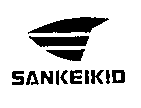 SANKEIKID MANUTEC INDONESIAJl. Maligi I Lot B – 4 Kawasan Industri KIICKarawang Jawa BaratTelp : (62-21) 89119740-2(Hunting) Fax (62-21) 89119745Panggilan Tes tertulis dan Interview PT. Sankeikid Manutec IndonesiaDear kandidat, 
PT. Sankeikid Manutec Indonesia Mengundang Anda untuk mengikuti tes tertulis dan interview pada :

Hari & Tanggal 	: Kamis, 17 November 2022Waktu			: 13.00 s/d 16.45 wib
Tempat 		: PT. Sankeikid Manutec IndonesiaAlamat			: Jl. Maligi I, Lot B4, Kawasan Industri KIIC, Karawang, Jawa BaratMohon berpakaian yang rapih pada saat tes sesuai jadwal yang telah di tentukan.Lowongan Staff ITLowongan Staff PlanningLowongan Staff EngineeringNoNamaProdiUniversitas1Faza Fiddaraini Al AchmadS1 Teknik InformatikaUniv. Satya Negara Indonesia2Krisna Yudha AlfiantoS1 Teknologi InformasiUniv Brawijaya3Rama KusumaD3 Teknik InformatikaUNSNoNamaProdiUniversitas1M. Reza Shalahuddin NoorS1 Teknik GeofisikaInstitut Teknologi Sepuluh November2Setya Adi RahmawanS1StatistikaUniv Diponegoro3Agung PramonoS1 Teknik MesinUNS4Muhammad Apri AffandiS1 Teknik MesinUMY5Ichsan Nur CholisD3 Teknik MesinPoliteknik Pratama Mulia6Muhammad IrfanD3 Teknik Mesin IndustriPoliteknik Negeri Semarang7Moga ArumS1 Pend Teknik MesinUNS8Seno SetiyawanS1 MatematikaUNSNoNamaProdiUniversitas1Ganung Rizal PambudiD4 Teknik Mesin Produksi dan PerwatanPoliteknik Negeri Semarang2Haryo WijanarkoD3 Teknik MesinPoliteknik Pratama Mulia3Arifin SubkhanS1 Pend Teknik MesinUNS4Indra SetiawanS1 Pend Teknik MesinUNS5Gilang Arya PutraD3 Teknik MesinUNS6Windia PebriantoS1 Pend Teknik MesinUNS7Rifki IrshandiD3 Teknik Mesin ProduksiUNS8Ghulam A’lim Erman MuhalikS1 Pend Teknik MesinUNS9Muhammad GlozaliS1 Pend Teknik MesinUNS10Aldo Dwiki KurniawanD3 Teknik MesinUNS